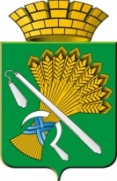 АДМИНИСТРАЦИЯ КАМЫШЛОВСКОГО ГОРОДСКОГО ОКРУГАП О С Т А Н О В Л Е Н И Еот 12.02.2021   № 116	О внесении изменений в состав антитеррористической комиссии Камышловского городского округа утвержденной постановлением главы Камышловского городского округа от 05.08.2019 года № 712 «Об утверждении регламента и состава антитеррористической комиссии Камышловского городского округа»Руководствуясь Федеральными законами от 06 марта 2006 года № 35-Ф3 «О противодействию терроризму» и от 06 октября 2003 года № 131-ФЭ «Об общих принципах организации местного самоуправления в Российской Федерации», Указами Президента Российской Федерации от 15.02.2006 № 116 «О мерах по противодействию терроризму» и от 14.06.20112 № 851 «О порядке установления уровней террористической опасности, Предусматривающих принятие дополнительных мер по обеспечению безопасности личности, общества и государства», Положением об антитеррористической комиссии в субъекте Российской Федерации, утвержденным председателем Национального антитеррористического комитета 17.06.2016 № 6, решением Антитеррористической комиссии в Свердловской области от 14.01.2020 № 2 «Об организации деятельности антитеррористических комиссий в муниципальных образованиях, расположенных на территории Свердловской области», подпункта 8 пункта 1 статьи 6 Устава Камышловского городского округа, администрация Камышловского городского округа ПОСТАНОВЛЯЕТ:1. Внести в состав антитеррористической комиссии Камышловского городского округа (далее - Комиссия), утвержденной постановлением администрации Камышловского городского округа от 05.08.2019 года № 712 «Об утверждении регламента и состава антитеррористической комиссии Камышловского городского округа» изменения и утвердить состав антитеррористической комиссии Камышловского городского округа в новой редакции (прилагается).2. Подпункт 1.2. пункта 1 постановления администрации Камышловского городского округа от 05.08.2019 года № 712 «Об утверждении регламента и состава антитеррористической комиссии Камышловского городского округа» признать утратившим силу.3. Постановления администрации Камышловского городского округа от 12.02.2020 года № 92 «О внесении изменений в состав антитеррористической   комиссии   Камышловского городского округа утвержденной постановлением главы Камышловского городского округа от 05.08.2019 года № 712 «Об утверждении регламента и состава антитеррористической комиссии Камышловского городского округа»», от 14.05.2020 года № 314 «О внесении изменений в состав антитеррористической   комиссии   Камышловского городского округа утвержденной постановлением администрации Камышловского городского округа от 12.02.2020 года № 92» считать утратившими силу.4. Начальнику отдела гражданской обороны и пожарной безопасности администрации Камышловского городского округа Удалову А.В., внести соответствующие изменения в порядок централизованного оповещения членов антитеррористической комиссии Камышловского городского округа.5. Опубликовать постановление в газете «Камышловские известия» и разместить на официальном сайте Камышловского городского округа в информационно-телекоммуникационной сети «Интернет».6. Контроль исполнения настоящего постановления оставляю за собой. ГлаваКамышловского городского округа                                                 А.В. Половников                ПриложениеУТВЕРЖДЁНпостановлением администрацииКамышловского городского округаот 12.02.2021 № 116СОСТАВантитеррористической комиссии Камышловского городского округаПредседатель комиссии:Половников Алексей Владимирович - глава Камышловского городского округа;Заместитель председателя комиссии:Соболева Алена Александровна- заместитель главы администрации Камышловского городского округа;Заместитель председателя комиссии, руководитель оперативной группы:Кириллов Алексей Анатольевич - начальник межмуниципального отдела министерства внутренних дел Российской Федерации «Камышловский» (по согласованию);Секретарь комиссии:Удалов Александр Владимирович - начальник отдела гражданской обороны и пожарной безопасности администрации Камышловского городского округа;Члены комиссии:- Чикунова Татьяна Анатольевна - председатель Думы Камышловского городского округа (по согласованию);- Усова Оксана Андреевна - начальник юридического отдела администрации Камышловского городского округа;- Попов Артём Евгеньевич -  сотрудник отделения Федеральной службы безопасности Российской Федерации в г. Богданович (по согласованию);- Прожерин Сергей Владимирович - начальник линейного пункта полиции на станции Камышлов Тюменского линейного отдела МВД России на транспорте (по согласованию);-	Старыгин Олег Алексеевич - начальник отдела надзорной деятельности и профилактической работы Камышловского городского округа, МО Камышловский муниципального района, Пышминского городского округа ГУ МЧС России по Свердловской области (по согласованию);-	Петухов Андрей Владимирович - начальник Камышловского отдела вневедомственной охраны - филиала федерального государственного казенного учреждения «Управление вневедомственной охраны войск национальной гвардии России по Свердловской области» (по согласованию);- Попов Константин Святославович - начальник Камышловского межрайонного отдела следственного управления Следственного комитета РФ по Свердловской области (по согласованию);- Хасанов Марсель Минуллович - И.о. начальника Федерального казенного учреждения Следственный изолятор - 4 Главного управления Федеральной Службы Исполнения Наказаний России по Свердловской области (по согласованию).